Department of AccountsPayroll Bulletin2020 Calendar Year Payroll Operations and Leave ProcessingPayroll AccountingPayroll Accounting, continuedContinued on next pagePayroll Accounting, continuedPayroll DeductionsContinued on next pagePayroll Deductions, continuedContinued on next pagePayroll Deductions, continuedPayroll and Leave Contact PersonnelPayroll Operations – CIPPS AssistancePayroll Operations – PR/Benefits AccountingContinued on next pagePayroll and Leave Contact Personnel, continuedPayroll Operations - ProductionPayroll Operations - ManagementJanuary 2020February 2020March 2020April 2020May 2020Certification ScheduleThe CIPPS Payroll Operations Calendar for the period June through November 2020 will be issued in May.  The calendar for December 2020 will be issued in November.  For agency planning purposes, the certification dates and paydays for this period are listed below.  Salary and Wage Certification calendars are available on the DOA State Payroll Operations website.Calendar Year  2020               January 3, 2020 Volume 2020-01In This Issue of the Payroll Bulletin…....Payroll AccountingPayroll DeductionsPayroll and Leave Contact PersonnelPayroll Operations CalendarsPayroll Certification ScheduleThe Payroll Bulletin is published periodically to provide CIPPS agencies guidance regarding Commonwealth payroll operations.  If you have any questions about this bulletin, please send an email to payroll@doa.virginia.govState Payroll OperationsDirector                         Cathy McGillAssistant Director          Carmelita HolmesIntroductionThis Payroll Bulletin addresses key 2020 calendar year payroll and leave processing issues.  This bulletin should be distributed to and carefully reviewed by appropriate payroll, human resource and fiscal personnel within your agency.2020Withholding ChangesThe IRS recently finalized major changes to the Form W-4, Employee's Withholding Allowance Certificate. The changes are so significant that the name of the document has also been changed and it is now called the Form W-4, Employee's Withholding Certificate.  Our software company is working on completing the necessary programming changes for CIPPS. A payroll bulletin with guidance and instructions will be distributed once the changes have been received, tested and implemented in CIPPS.  In the meantime, please hold all new federal withholding forms for 2020 until further guidance is provided.EXISTING employees are not required to submit new forms; however, they are encouraged to use the tools available at IRS.Gov to ensure the accuracy of their withholding. NEW employees in 2020 and employees requesting federal withholding CHANGES effective in 2020 will be required to use the new form, as will employees who wish to continue their “exempt” status.If the system changes have not been implemented before certification for NEW employee’s first pay in 2020, please use the appropriate filing status of single or married and zero exemptions on H0BAD. Once changes have been implemented, information will need to be updated accordingly but is not retroactive; that is to say, you will not be required to recalculate taxes previously withheld. THE PAYROLL BULLETIN WILL BE DISTRIBUTED AS SOON AS THE INFORMATION IS AVAILABLE.Exempt StatusEmployees who claim exempt from withholding on their W-4 during the prior year must complete a new W-4 form by February 16th to maintain their exempt status. If a newly completed W-4 form is not received by February 15th, immediately begin to withhold Federal income tax as if they are single, with zero withholding allowances (until further information is provided regarding 2020 W-4 changes).  Agencies can request CIPPS report #823, Employees with FIT Status Not Equal to 4, 5, or 6, to identify employees with current exempt W-4s (FIT status "A").IRS regulations stipulate which employees are eligible to file a W-4 Form with exempt status.  Refer to Section 9 of Publication 15 (Circular E) for more information.The IRS web site address is http://www.irs.gov/If you do not have internet access, IRS publications and forms can be ordered by calling 1-800-TAX-FORM (1-800-829-3676).Social Security Tax WithholdingThe maximum wage base for 2020 withholding will increase to $137,700 for OASDI (Old Age, Survivors, and Disability Insurance).  The wage base for HI (Hospital Insurance) remains unlimited (i.e., all wages are HI taxable).  Wages paid in excess of $200,000 in 2020 will be subject to an extra 0.9% HI tax that will only be withheld from employees’ wages. Employers will not pay the extra tax.The OASDI tax rate will remain 6.2% each for employees and employers.  For HI, the rate is 1.45% each for employees and employers, with the additional 0.9% for employees only on wages in excess of $200,000.   When the maximum has been reached for an individual Employee Id Number within an agency, OASDI taxes will cease to be calculated and withheld.  No agency action is required since CIPPS recognizes the OASDI maximum.DOA monitors totals for employees with records at more than one CIPPS agency and will change the FICA status to “6” once the OASDI max has been reached.   Don’t forget to change the FICA status from “6” back to a “4” for the new calendar year.  Report #825, FICA Status not Equal to 4 and Employee Status Equal 1 or 2, may be requested on HSRUT for review.North Carolina ResidentsThe Virginia Department of Taxation Income Tax Withholding Guide for Employers states that payments to nonresidents not covered under reciprocity for services performed in Virginia are subject to Virginia withholding.  North Carolina’s Income Tax Withholding Tables and Instructions for Employers states “An employee who is a resident of this State is subject to North Carolina withholding on all of his wages, whether he works within or outside the State; except that, to prevent double withholding and to anticipate any allowable tax credit, North Carolina withholding is not required from wages paid to a resident for services performed in another state if that state requires the employer to withhold. Withholding does not relieve the employee of the obligation to file a North Carolina individual income tax return and pay any balance due after tax credit.”Therefore, North Carolina residents working in Virginia must pay employment taxes to Virginia and must complete a Virginia income tax return. Only those North Carolina resident employees who are physically working in North Carolina can be excluded from Virginia reporting and withholding.Name ChangesEmployees requesting name changes in CIPPS should be reminded to notify the Social Security Administration (SSA) of the change immediately.  Name changes for existing employees are part of the PMIS/CIPPS interface and changes to employee names should not be entered in PMIS until the employee provides a new SS card showing the changed name or documentation proving SSA notification.  If the employee’s name is changed in CIPPS but not with the SSA, the name will not match SSA records when DOA remits the W-2 tape, possibly resulting in agency penalties that may be as much as $250 per return.  Refer to section 4 of Publication 15 (Circular E) for more information.You can verify up to 10 names/SSNs online and find out immediately if there is a mismatch.  Go to www.ssa.gov/bso/bsowelcome.htm and register for a PIN and password.  Your activation code will be sent to your supervisor.  Input the activation code to turn on SSNVS.  Log into Business Services Online with your PIN and password and enter the SSNs for verification. http://www.socialsecurity.gov/employer/critical.htm    Reminder: Maximum Annual Leave Carryover Calendar Year End Leave jobs will process on January 15th.  The maximum carryover is applied to the January 9th leave balance and then the leave accrual for the final pay period (12/25 through 1/9) is credited and available for use on the first day of the new leave year.  This means that employees’ Jan. 10th balances may exceed the maximum carryover limit.Helpful RemindersSome items that should be considered when beginning a new calendar year:Ensure all garnishments that have been satisfied due to a goal being reached are deactivated (frequency changed to 00).Review the pending file reports and delete transactions no longer required.  Do not delete manual paysets.When entering a certification or edit request in 2020 with a pay period begin date with a 2019 value, you will receive a warning message stating "YEAR NOT SAME AS CURRENT YEAR."  This is an informational message.  You must hit the enter button again for the data on PYCTF/PYEDT to be accepted in the system.Flex Reimburse-ment AccountsFlex accounts set up through the interface with BES use an end date instead of a goal as the means of turning off the deduction.  DOA will NOT process any mass transactions at calendar year-end to change any fields related to the flex accounts on H0ZDC. If you manually set up accounts using a goal, you must review the deduction to ensure that the correct amount will be withheld for the remainder of the plan year (January through June deductions).CVC Deduction #62 DOA processed a mass transaction at year-end to turn-off Deduction #062 (changes frequency from ‘09’ to ‘00’) and to change the Deduction #062 AMT/PCT and GOAL fields on H0ZDC to all zeros.  DHRM will provide a file the week of January 10th that will be used to establish CVC deductions for calendar year 2020.  This file will be processed during the first week of January.  Reports will be provided by DHRM and some manual entry may be required as well.  Optional Life UpdateReports U024 - Optional Group Life Premium Listing and U025 - Optional Group Life Errors were produced on December 30.  CIPPS was updated on January 2 with the new Optional Group Life rates.  For questions regarding OGL, contact Joe Chang in the Richmond Branch Office of Securian Financial at 1-800-441-2258 x101 or via email at joseph.chang@securian.com or FAX 804-644-2460.Qualified Benefit PlansEmployees of the Commonwealth who are employed by a college or university may use both the 457 Deferred Compensation/Roth Plan and a 403(b) Tax Deferred/Roth Account.  The maximum limits on 457 and 403(b) plan elective deferrals have been increased for calendar year 2020:Goals for the 457 Deferred Compensation Plan are no longer established per individual deduction in employee records since those who participate in the Hybrid plan may also have an additional voluntary deduction that is considered part of the 457 Plan (deduction 016).  The Employee Voluntary Hybrid Contribution is linked with the existing 457 Deferred Comp contribution (deduction 038) and 457 Roth contribution (deduction 052) to ensure that the combined total does not exceed the annual maximum.* Deferral Category457 Deferred Compensation Plan403(b) Tax-Deferred AccountNormal Annual Limit$19,500 (1)(5)$19,500 (1)(5)Age 50 Catch-Up$6,500 (2)$6,500 (2)(5)457 Standard Catch-Up$19,500 (3)(5)N/A403(b) 15-Year Catch-UpN/A$3,000 (4)(5)Eligible participants may contribute the normal annual limit to both plans.Eligible participants may contribute the Age 50 Catch-Up to both plans.The 457 Standard Catch-Up may not be used in the same year that the 457 Age 50 Catch-Up is used.  The 457 Standard Catch-Up can only be used in the three years preceding “normal retirement age” as designated on the Normal Retirement Age Election Form.  The Standard Catch-Up plus the Normal Annual Limit results in a total possible deferral to the 457 Plan of $39,000 for 2020.The 403(b) 15-Year Catch-Up, the 403(b) age 50 Catch-Up and the 403(b) Normal Annual Limit can all be used in the same year for a total deferral of $29,000 in 2020.  (Note:  there is a lifetime limit of $15,000 on the 15-yr catch up.)The 457 Standard Catch-Up and the 403(b) 15-Year Catch-Up may both be used in the same year.  A participant in both plans could potentially defer $68,000 in 2020 if eligible for the full 403(b) 15-Year Catch-Up, 403(b) age 50 Catch-Up and the full 457 Standard Catch-Up.	Note:  Questions concerning eligibility for Catch-Up contributions should be directed to the applicable Plan provider.* The “Goal” field will only contain an amount that equates to any limit above the standard limit for under age 50 in the lowest numbered active applicable deduction (See Bulletin #2016-14).  Therefore only those 50 or over or in catch-up will have an amount in the Goal field.Misc. Deduction TPA Processing ScheduleThe calendar year 2020 cut-off date schedule governing new enrollment and change processing for the miscellaneous insurance and annuity third party administrator (FBMC) can be found on the website at https://www.doa.virginia.gov/reference/payroll/pdf/2020-TPA-Calendar.pdfCommunication GuidanceAddress all processing questions to the individuals listed.  Contact the appropriate DOA personnel to ensure accurate and consistent responses.  Use E-mail and FAX to avoid “telephone tag” and provide all necessary relevant information.  This will significantly reduce the amount of time it takes DOA personnel to address questions or concerns.  Review your CIPPS broadcast screen (MCIP) throughout the day for important messages.NameFunctional AreaE-mailPhone(804 Area Code)Valerie Dunmars HurdlePayroll Accounting; Employee Masterfile Maintenance; Compliance AssuranceValerie.dunmars@doa.virginia.gov786-0227NameFunctional AreaE-mailPhone(804 Area Code)Tiffany Harris941s; 941-X; W-2Cs; Employee Masterfile Maintenance; CIPPS Adjustments; OGL; TIAATiffany.harris@doa.virginia.gov225-2386Cathy RoyalCIPPS/PMIS Audit; DSS; CVC; VPEP; VEST; Misc Ins & Annuities/Annuity Cash Match; CIPPS Securitycatherine.royal@doa.virginia.gov225-2390Trenika SatterwhiteHealthcare Reconciliations; Deferred Compensation/Deferred Compensation Cash Match; Hybrid Retirement; ICMA ORPPA & ORPHETrenika.satterwhite@doa.virginia.gov 225-2246NameFunctional AreaE-mailPhone(804 Area Code)Marvin SimonDirect Deposit & Stop Payments; Void Checks; Deposit Certificates; Report Distribution/Recovery; AD-HOC Reports/U1’s; Stop Payments-Void Earnings Notices; Gross Pay DifferencesMarvin.simon@doa.virginia.gov 371-4883Cathy GravattDirect Deposit & Stop Payments; Void Checks; Deposit Certificates; Report Distribution/Recovery; AD-HOC Reports/U1’s; Stop Payments-Void Earnings Notices; Gross Pay DifferencesCathy.gravatt@doa.virginia.gov 371-8385NameFunctional AreaE-mailPhone(804 Area Code)Carmelita HolmesGeneral Information, Benefit Accounting SupportCarmelita.holmes@doa.virginia.gov371-7800Cathy McGillGeneral Information, Production and Benefit Accounting Supportcathy.mcgill@doa.virginia.gov225-2245Payroll Operations GeneralFAX  (804) 225-3499payroll@doa.virginia.govSundayMondayTuesdayWednesdayThursdayFridaySaturdayDec 31Wage certs entered1State Holiday: New Year’s Day (Wage payroll processed)2New Hire Report3Payday for bi-weekly wage employees VNAV/CIPPS Update 4CIPPS files open – no edits or payruns5CIPPS files open - no edits or payruns 6Deferred Comp Transaction UploadTPA Upload78910CYE Cert DueSemi-monthly salaried certificationPeriod #1(12/25-01/09)11CIPPS files open – no edits or payruns12CIPPS files open – no edits or payruns 13Bi-weekly wage certification deadlinePeriod #2 (PE: 01/02, 01/04 01/05)1415CIPPS CYE Leave processingLeave keying deadline(12/25 - 01/09)New Hire Report16TPA UploadShared Savings Incentive UploadPayday for semi-monthly salaried employees17State Holiday: Lee-Jackson Day Payday for bi-weekly wage employees CIPPS files open – no edits or payruns18CIPPS files open - no edits or payruns 19CIPPS files open - no edits or payruns 20State Holiday:     M L King, Jr. DayCIPPS files open – no edits or payruns21VNAV-ORPHHE Upload22232425CIPPS files open - no edits or payruns26CIPPS files open - no edits or payruns 27Semi-monthly salaried certification deadlinePeriod #2(01/10-01/24)28Bi-weekly wage certification deadlinePeriod #0 (PE: 01/16, 01/18, 01/19)29New Hire Report30All W2s to AgenciesLeave keyingDeadline(01/10-01/24)31All W-2’s to employeesPayday for bi-weekly wage employeesPayday for semi-monthly salaried employeesDecember  2019 Healthcare Cert DueSundayMondayTuesdayWednesdayThursdayFridaySaturday1CIPPS files open - no edits or payruns2CIPPS files open - no edits or payruns 34VNAV/CIPPS Update5Deferred Comp Transaction Upload TPA Upload678CIPPS files open - no edits or payruns9CIPPS files open - no edits or payruns 10Semimonthly salaried certificationPeriod #1 (01/25-02/09)11Bi-weekly wage certificationPeriod #1 (01/30, 02/01, 02/02)12New Hire Center Report13Leave keyingdeadline(01/25-02/09)14Payday for bi-weekly wage employeesPayday for semi-monthly salaried employeesTPA UploadShared Savings Incentive Upload15CIPPS files open - no edits or payruns 169AM - CIPPS files open - no edits or payruns17State HolidayGEORGE WASHINGTON DAY1819VNAV/CIPPS Update-ORPHE202122CIPPS files open - no edits or payruns23 CIPPS files open - no edits or payruns 24Semimonthly salaried certification  Period #2 (02/10-02/24)25Bi-weekly wage certificationPeriod #2 (02/13, 02/15, 02/16)26New Hire Center Report27Leave keyingdeadline(02/10-02/24)28Payday for bi-weekly wage employeesPayday for semi-monthly salaried employeesJanuary 2020 Healthcare certification due29SundayMondayTuesdayWednesdayThursdayFridaySaturday1CIPPS files open - no edits or payruns23VNAV/CIPPSUpdate4Deferred Comp Transaction Upload TPA Upload567 CIPPS files open - no edits or payruns8 CIPPS files open - no edits or payruns910Bi-weekly wage certificationPeriod 1 (02/27, 02/29, 03/01)Semimonthly salaried certificationPeriod 1-(02/25-03/09)11New Hire Center Report 1213Payday for bi-weekly wage employeesLeave keyingdeadline(02/25-03/09)14 CIPPS files open - no edits or payruns 15 CIPPS files open - no edits or payruns16Payday for semi-monthly salaried employees Shared Savings Incentive Upload17VNAV/CIPPS Update-ORPHE18TPA Upload192021 CIPPS files open - no edits or payruns 22 CIPPS files open - no edits or payruns2324Bi-weekly wage certificationPeriod 2 (03/12, 03/14, 03/15)25New Hire Center ReportSemi-monthly salaried certificationPeriod 2-(03/10-03/24)2627Payday for bi-weekly wage employees28CIPPS files open - no edits or payruns29CIPPS files open – no edits or payruns30Leave keying deadline  (03/10-03/24)31Payday for semi-monthly salaried employeesFebruary 2020 Healthcare certification dueSundayMondayTuesdayWednesdayThursdayFridaySaturday12VNAV/CIPPSUpdate3TPA UploadDeferred Comp Transaction Upload4CIPPS files open - no edits or payruns 5CIPPS files open - no edits or payruns 67Bi-weekly wage certificationPeriod 1 (03/26, 03/28, 03/29)8New Hire Center Report910Payday for bi-weekly wage employeesQTR 1 Cert Due to DOA Semi-monthly salaried certification Period 1 (03/25-04/0911CIPPS files open - no edits or payruns 12 CIPPS files open - no edits or payruns 131415Leave keyingdeadline(03/25-04/09)16Payday for semimonthly salaried employeesShared Savings Incentive Upload17VNAV/CIPPS Update - ORPHE18CIPPS files open - no edits or payruns 19CIPPS files open - no edits or payruns 20TPA Upload21Bi-weekly wage certification  period 2 (04/09, 04/11, 04/12)22New Hire Center Report 2324Payday for bi-weekly wage employees25CIPPS files open - no edits or payruns 26CIPPS files open - no edits or payruns 27Semimonthly salaried certificationPeriod 2-(04/10-04/24)282930Leave keyingdeadline(04/10-04/24)March 2020 Healthcare certification dueSundayMondayTuesdayWednesdayThursdayFridaySaturday1Payday for semi-monthly salaried employees2CIPPS files open - no edits or payruns 3CIPPS files open - no edits or payruns 4VNAV/CIPPSUpdate5Bi-weekly wage certificationPeriod 1 (04/23, 04/25, 04/26)Deferred Comp Transaction Upload TPA Upload6New Hire Center Report 78Payday for bi-weekly wage employees9CIPPS files open - no edits or payruns 10CIPPS files open - no edits or payruns 11Semi-monthly salaried certificationPeriod 1-(04/25-05/09)121314Leave keyingdeadline(04/25-05/09)15Payday for semimonthly salaried employeesShared Savings Incentive Upload16CIPPS files open - no edits or payruns 17CIPPS files open - no edits or payruns18TPA Upload19Bi-weekly wage certificationPeriod 2 (05/07, 05/09, 05/10)VNAV/CIPPS Update-ORPHE20New Hire Center Report 2122Payday for bi-weekly wage employees23CIPPS files open - no edits or payruns 24CIPPS files open - no edits or payruns 25State HolidayMemorial Day9AM - CIPPS files open - no edits or payruns 26Semi-monthly salaried certification Period 2 (05/10 – 05/24)272829Leave keyingdeadline(05/10-05/24)April 2020 Healthcare certification due3031 CIPPS files open - no edits or payrunsMonth and PeriodSalary Certification DatePay DateJune 1st pay period 05/25 - 06/092nd pay period 6/10 - 06/2406/1006/2506/1607/01July 1st pay period 06/25 - 07/092nd pay period 07/10 - 07/2407/1007/2707/1607/31August1st pay period 07/25 - 08/092nd pay period 08/10 - 08/2408/1008/2608/1409/01September1st pay period 08/25 - 09/092nd pay period 09/10 - 09/2409/1009/2409/1609/30October1st pay period 09/25 - 10/092nd pay period 10/10 - 10/2410/0910/2610/1610/30November1st pay period 10/25 -11/092nd pay period 11/10 - 11/2411/0911/2311/1612/01December1st pay period 11/25 - 12/092nd pay period 12/10 - 12/2412/1012/2312/1612/31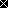 